Doklad OJE-375Číslo objednávky     375/2022OBJEDNÁVKA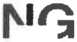 VODBĚRATEL - fakturační adresaNárodní galerie v PrazeStaroměstské náměstí 1211015 Praha 1Zřízena zákonem Č.148/1949 Sb., o Národní galerií v PrazeIČTyp   Příspěvková organizace00023281        DIČ CZ00023281Splatnost faktury  30 dnůObjednáváme u vás dotisk publikace Buddha zblízka (CZ) dle cenové nabídky N22-01144 z 17.2.2022:Náklad 200 ks230 x 305 mm, vazba V8 (rovný), černý kapitálek, 2 x černá stužka, barvená ořízka, lepenka 0,8 mmpotah 4/0 Surbalin Seda odstín 8111 Diamantweiss: stran 4, barevnost 4/0 CMYK/0 + 1/0 ražba folií, papír Surbalin seda 120g, formát 534,50 x 335 mmpředsádka: stran 2x4, barevnost 1/1P1235, Papír Serixo 140g, formát 460 x 305 mmknižní blok: stran 272, barevnost 4/4 CMYK, papír LuxoArt Samt 135g, formát 230 x 305 mmbalení do folie, 1 ks v balíku (l,43kg)Cena: 197 000 Kč bez DPHCelková cena s DPH: 216700Razítko a podpis 	   .		Dle § 6 odst.1 zákona c. 340/2015 Sb. o registru smluv nabývá objednávka s předmětem plnění vyšší než hodnota 50.000,- Kč bez DPH účinnosti až uveřejněním (včetně jejího písemného potvrzení) v registru smluv. Uveřejnění provede objednatel.Žádáme obratem o zaslání akceptace (potrvrzení) objednávky.Potvrzené a odsouhlasené faktury spolu s objednávkou, případně předávacím S srovnávacím protokolem zasílejte na faktury@ngprague.czDatum:Platné elektronické podpisy:21.02.2022 13:54:28 - XXXXXXXXXXXXX - příkazce operace 21.02.2022 16:20:10 - XXXXXXXXXXXXXXX - správce rozpočtu		            XXXXXXXXXXX      razítkoIČ 25592505DIČ CZ25592505Datum vystavení21.02.2022   Číslo jednací Smlouva	Smlouva	Požadujeme:Požadujeme:Termín dodání 21.02.2022 - 22.03.2022Způsob dopravyZpůsob platbyPlatebním příkazem